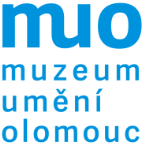 SMLOUVAo zajištění a provedení restaurátorských pracíč. I.Smluvní strany:Objednavatel: Muzeum umění Olomouc, státní příspěvková organizace, Denisova 47, 771 11 Olomouc zastoupený: Mgr. Ondřejem Zatloukalem, ředitelem MUOIČ: 75079950Bankovní spojení: xxxČíslo účtu: xxxx(dále jen objednavatel) na jedné straně aak.mal. Petr Berger ak.mal. Šárka Bergerováxxxx Praha 6Korespondenční adresa: xxxxPovolení k restaurování: MK 6277/91Povolení k restaurování: MK 5513 /91IČ: 63835886IČ: 63835878Bankovní spojení: xxxčíslo účtu: xxx(dále jen restaurátoři) na straně druhé uzavírají tuto smlouvu.II.Předměty plnění: Předmětem plnění této smlouvy je I. etapa restaurování díla, které je specifikováno v Příloze č. 1 této smlouvy.Dílo bude restaurováno dle restaurátorského záměru, který je Přílohou č. 2 této smlouvy.(dále jen „dílo“)III.Místo plnění smlouvy:Místo plnění této smlouvy je blíže popsáno v Příloze č. 1 této smlouvy.IV.Termín plnění smlouvy:Restaurátor se zavazuje, že předmět smlouvy bude splněn do 13. 12. 2019  Takto stanovený termín bude restaurátorem dodržen za podmínky, že objednavatel poskytne možnost nepřetržitého výkonu smluvených prací.V.Cena:Za splnění předmětu této smlouvy se sjednává dohodou smluvních stran smluvní cena ve výši 48.000,- Kč.Cena bude objednavatelem uhrazena formou vystavením faktury restaurátory se všemi identifikačními údaji uvedenými v této smlouvě se splatností 30 dnů, a to na základě protokolárního převzetí. VI.Záruka za jakost:Záruční lhůta za kvalitu provedených restaurátorských prací činí 5 let a počíná běžet od protokolárního předání a převzetí díla s tím, že budou dodržovány všechny pokyny pro následnou péči o umělecké dílo uvedené v závěrečné restaurátorské zprávě.Restaurátoři odpovídají za řádné provedení sjednaného předmětu plnění smlouvy v souladu s dokumentací a náplní této smlouvy.Objednatel je povinen dílo po dokončení v rámci předání prohlédnout. Zjevné vady je povinen objednatel reklamovat písemně nejpozději do 14 dnů po předání restaurovaného díla.Skryté vady je objednatel oprávněn reklamovat nejpozději do uvedené záruční lhůty.Závady zaviněné restaurátory se restaurátoři zavazují odstranit ve lhůtě do 30 dnů ode dne oznámení vad objednavatelem.VII. Odpovědnost:Restaurátoři odpovídají za jakékoliv poškození, znehodnocení, zkázu nebo ztrátu díla, ať už vznikly jakýmkoliv způsobem, až do výše jeho pojistné ceny uvedené v příloze č. 1 čl. II. této smlouvy. Odpovědnost vzniká okamžikem podpisu zápisu o předání (vypůjčení) a trvá až do okamžiku podpisu zápisu o převzetí (vrácení) díla.Restaurátoři nejsou oprávněni přenechat dílo k užívání jiné právnické nebo fyzické osobě, ani je použít jako zástavu.VIII.Zvláštní ujednání:Objednavatel zajistí na své náklady: transport díla na místo restaurování a zpět.Restaurátoři se zavazují, že před započetím předmětných prací a v jejich průběhu uskuteční s objednavatelem konzultaci o průběhu restaurování.Restaurátoři provedou restaurátorské práce vlastním nákladem, a to včetně zajištění materiálu.Pokud se v průběhu restaurátorských prací objeví nutnost dodání dalších podkladů nebo jiné součinnosti, zavazuje se objednatel tuto součinnost zajistit, a to ve vzájemně odsouhlaseném termínu.Bude-li objednatel požadovat změny nebo doplňky předmětu smlouvy, nebo jestliže v průběhu prací budou zjištěny skutečnosti, jejichž důsledkem bude rozšíření smlouvy, bude tato skutečnost řešena písemným dodatkem k této smlouvě, v němž bude řešena i otázka termínu plnění a ceny.Restaurátorské práce budou předány restaurátory objednavateli předávacím řízením. O předání díla bude sepsán předávací protokol.Restaurátoři předají tři restaurátorské zprávy včetně příslušné dokumentace objednavateli, a to ke dni předání restaurátorských prací. Restaurátorská dokumentace bude obsahovat instruktivní fotodokumentaci stavu díla před a po restaurování, během restaurování a zprávu zahrnující popis všech restaurátorských zásahů, způsob aplikace použitých materiálů, pokyny pro následnou péči o restaurované dílo a další důležité údaje. Závazek restaurátorů bude splněn převzetím díla včetně restaurátorské zprávy a příslušné dokumentace. Zhotovitelé vyzvou objednatele k převzetí písemnou formou, a to nejpozději týden před termínem předání.Pokud v průběhu přípravy nebo realizace restaurátorského díla vzniknou na straně restaurátorů nové tvůrčí poznatky chráněné autorským zákonem 121/2000 Sb., zůstávají příslušné nároky touto smlouvou nezměněny. Týká se to především poznatků vyjádřených v restaurátorské zprávě s dokumentací. Negativy zůstávají majetkem restaurátorů.V případě, že se na tuto smlouvu vztahuje povinnost zveřejnění této smlouvy dle zákona č. 340/2015 Sb., o registru smluv, provede zveřejnění pouze objednavatel. Příloha č. 1 této smlouvy má důvěrnou povahu z důvodu zájmu na ochraně kulturního dědictví a není určena ke zveřejnění.IX.Obecná a závěrečná ustanovení:1. 	Odvolání odpovědných zástupců obou smluvních stran je vůči druhé smluvní straně účinné vždy dnem, kdy jí bylo doručeno písemné oznámení o odvolání.2.	Veškeré změny nebo doplňky této smlouvy, pokud nevyplývají ze smlouvy samé, jsou platné pouze na základě písemné dohody smluvních stran formou dodatků k této smlouvě.3. 	Tato smlouva je vyhotovena ve dvou exemplářích s charakterem originálu, z nichž každá smluvní strana obdrží po jednom vyhotovení.4. 	Tato smlouva nabývá platnosti dnem podpisu obou smluvních stran a v případě nutnosti zveřejnění v registru smluv dle zákona č. 340/2015 Sb., o registru smluv, účinnosti okamžikem zveřejnění.V……………………… dne:	 V Olomouci dne: Restaurátoři	ObjednavatelPříloha č. 1 Smlouvy o zajištění a provedení restaurátorských prací č. R-3/2018/AMOad čl. II.Specifikace děl: 	xxxxad čl. III.Ateliér restaurátorů: xxxx